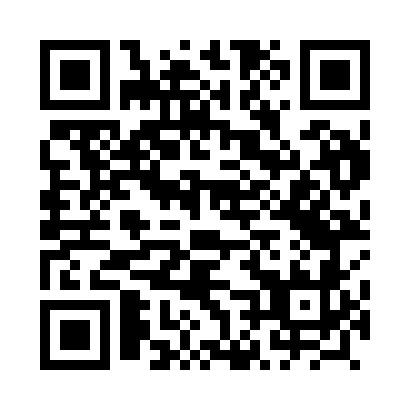 Prayer times for Wodaca, PolandMon 1 Apr 2024 - Tue 30 Apr 2024High Latitude Method: Angle Based RulePrayer Calculation Method: Muslim World LeagueAsar Calculation Method: HanafiPrayer times provided by https://www.salahtimes.comDateDayFajrSunriseDhuhrAsrMaghribIsha1Mon4:236:1812:465:147:159:032Tue4:206:1612:465:157:179:053Wed4:186:1412:455:167:189:074Thu4:156:1112:455:177:209:095Fri4:126:0912:455:187:219:116Sat4:096:0712:455:197:239:137Sun4:076:0512:445:207:249:158Mon4:046:0312:445:217:269:189Tue4:016:0112:445:237:289:2010Wed3:585:5912:435:247:299:2211Thu3:555:5612:435:257:319:2412Fri3:535:5412:435:267:329:2613Sat3:505:5212:435:277:349:2914Sun3:475:5012:425:287:369:3115Mon3:445:4812:425:297:379:3316Tue3:415:4612:425:307:399:3617Wed3:385:4412:425:317:409:3818Thu3:355:4212:415:327:429:4019Fri3:325:4012:415:337:439:4320Sat3:295:3812:415:347:459:4521Sun3:265:3612:415:357:479:4822Mon3:235:3412:415:367:489:5023Tue3:205:3212:405:377:509:5324Wed3:175:3012:405:387:519:5525Thu3:145:2812:405:397:539:5826Fri3:115:2612:405:407:5410:0027Sat3:085:2412:405:417:5610:0328Sun3:055:2312:405:427:5810:0629Mon3:025:2112:405:437:5910:0830Tue2:595:1912:395:448:0110:11